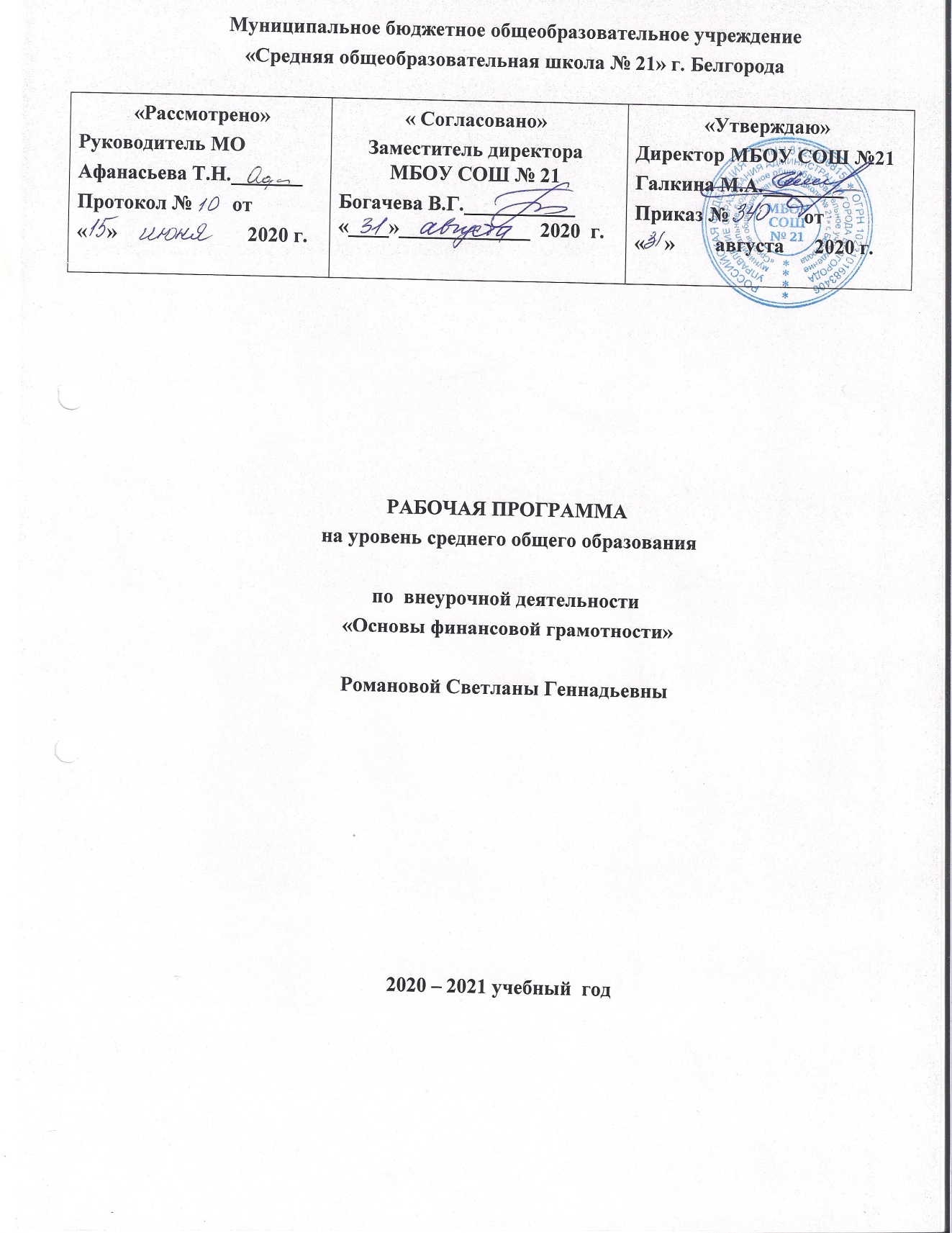 ПОЯСНИТЕЛЬНАЯ ЗАПИСКАРабочая программа составлена на основе Федерального закона от 29.12.2012 № 273-ФЗ «Об образовании в Россий-ской Федерации», проекта Минфина России «Содействие повышению уровня финансовой грамотности населения и раз-витию финансового образования в Российской Федерации», программой просвещения ЦБ РФ и авторской программы А. Чумаченко и В. Горяева «Основы финансовой грамотности» (М.: Просвещение, 2016).Цели и задачи программы «Основы финансовой грамотности» в области формирования системы знаний:курсе «Основы финансовой грамотности» изучаются вопросы управления деньгами, но не на уровне государства или компании, а на уровне отдельно взятого человека или семьи. Основная задача предмета - научить школьников:• использовать свои активы наилучшим образом. В идеале все виды капитала (в том числе человеческий капитал) должны работать на человека, т. е. приносить доход или удовлетворять те потребности, которые действительно необхо-димы:• планировать и контролировать доходы и расходы. При этом нужно не только финансировать свои текущие рас-ходы, но и постепенно создавать сбережения для реализации долгосрочных целей:•применять финансовые инструмент (депозиты, кредиты, платёжные карты, страховки и т. д.) в разных жиз-ненных ситуациях. Это поможет учащимся эффективно достигать личных финансовых целей, связанных с управлением расходами, защитой от рисков, получением дохода от инвестиций.Главная задача курса - привить учащимся критическую оценку финансовых предложений с учетом их преимуществ и недостатков и делать осознанный выбор, чтобы добиваться защиты, сохранения и преумножения личною финансового благополучия.авторскую программу были внесены следующие изменения:увеличена авторская программа с 35 часов до 68 в соответствии с учебным планом школы  за счет включения практических занятий, уроков повторения, учебных конференций.Учебно-методический комплект:Чумаченко В.В. Основы финансовой грамотности: учеб. пособие для общеобразоват. организаций. - М. «Про-свещение», 2017Чумаченко В.В. Основы финансовой грамотности. Рабочая тетрадь: учеб. пособие для общеобразоват. организа-ций. - М. «Просвещение», 2016Чумаченко В.В. Основы финансовой грамотности. Методические рекомендации: учеб. пособие для общеобразо-ват. организаций. - М. «Просвещение», 2017Количество учебных часов, на которое рассчитана рабочая программа – 68 ч.Место учебного курса в учебном планеКурс «Основы финансовой грамотности» в основной школе изучается в 10-11 классах в рамках внеурочной деятельности. Программа разработана в соответствии с рекомендациями ЦБ РФ.Характеристика курса «Основы финансовой грамотности»Актуальность данной тематики продиктована особенностями развития финансового рынка на современном этапе:одной стороны, информационные технологии открыли доступ к финансовым продуктам и услугам широким слоям на-селения, с другой стороны легкость доступа к финансовому рынку для неподготовленного потребителя приводит к дез-ориентации в вопросах собственной ответственности за принятие решений. Это, в свою очередь, приводит к непосиль-ной кредитной нагрузке, жизни не по средствам. Кроме того, отсутствие понимания важности финансового планирова-ния с помощью накопительных, страховых, пенсионных программ может создавать дополнительные проблемы у насе-ления.Важно отметить, что решение социальных проблем трудоспособного населения в области жилищного и пенсион-ного обеспечения, страхования, образования все больше переходит из сферы ответственности государства в сферу лич-ных интересов граждан. Таким образом, финансовая грамотность населения в области финансового рынка и финансовых инструментов становится необходимым условием для успешного решения государством социально-экономических за-дач.Выделение учащихся школ в отдельную целевую группу при изучении основ финансовой грамо т-ности продиктовано рядом факторов:отсутствием знаний и опыта в областях управления личными финансами и оценки финансовых рисков;сложностью социализации отдельных групп молодежи: выпускников детских домов, интернатов и др.;особенностями молодежной культуры, пропагандирующей высокую потребительскую активность, а не сбере-жение и инвестирование;доверием к финансовой информации рекламного характера, размещенной на популярных у молодежи Интернет-ресурсах, использующих психологические особенности данного возраста;склонностью делать выбор, основываясь только на рекламных сообщениях, не обращаясь к объективным ин-формационным источникам;желанием заработать побольше и побыстрее, например, играя на бирже с помощью Интернет-технологий.Программа предназначена для возрастной группы 16-18 лет. Срок реализации - два года.ПЛАНИРУЕМЫЕ РЕЗУЛЬТАТЫ ОСВОЕНИЯ УЧЕБНОГО КУРСА«ОСНОВЫ ФИНАНСОВОЙ ГРАМОТНОСТИ»Выпускник научится:характеризовать и иллюстрировать конкретными примерами группы потребностей человека.различать экономические явления и процессы общественной жизни.выполнять несложные практические задания по анализу состояния личных финансов.понимать влияние инфляции на повседневную жизнь;применять способы анализа индекса потребительских цен;анализировать несложные ситуации, связанные с гражданскими, трудовыми правоотношениями в области лич-ных финансов.объяснять проблему ограниченности финансовых ресурсов;знать и конкретизировать примерами виды налогов;различать сферы применения различных форм денег;характеризовать экономику семьи; анализировать структуру семейного бюджета;формулировать финансовые цели, предварительно оценивать их достижимость;различать виды ценных бумаг;находить, извлекать и осмысливать информацию правового характера относительно личной финансовой без опасности, полученную из доступных источников, систематизировать, анализировать полученные данные;определять практическое назначение основных элементов банковской системы;различать виды кредитов и сферу их использования;уметь рассчитывать процентные ставки по кредиту;разумному и безопасному финансовому поведению;применять правовые нормы по защите прав потребителей финансовых услуг;выявлять признаки мошенничества на финансовом рынке в отношении физических лиц.Выпускник получит возможность научиться:анализировать состояние финансовых рынков, используя различные источники информации;применять теоретические знания по финансовой грамотности для практической деятельности и повседневнойжизни;анализировать и извлекать информацию, касающуюся личных финансов из источников различного типа и ис-точников, созданных в различных знаковых системах (текст, таблица, график, диаграмма, аудиовизуальный ряд и др.);сопоставлять свои потребности и возможности, оптимально распределять свои материальные и трудовые ресур-сы, составлять семейный бюджет и личный финансовый план;грамотно применять полученные знания для оценки собственных экономических действий в качестве потреби-теля, налогоплательщика, страхователя, члена семьи и гражданина;применять полученные экономические знания для эффективного исполнения основных социально-экономических ролей заемщика и акционера;использовать приобретенные знания для выполнения практических заданий, основанных на ситуациях, связан-ных с покупкой и продажей валюты;определять воздействие факторов, влияющих на валютный курс;применять полученные теоретические и практические знания для эффективного использования основных соци-ально-экономических ролей наемного работника и налогоплательщика в конкретных ситуациях;оценивать влияние инфляции на доходность финансовых активов;применять полученные теоретические и практические знания для определения экономически рационального по-ведения;оценивать и принимать ответственность за рациональные решения и их возможные последствия для себя, своего окружения и общества в целом;разрабатывать и реализовывать проекты междисциплинарной направленности на основе полученных знаний по финансовой грамотности и ценностных ориентиров.Требования к результатам Личностные результаты изучения курса:сформированность у выпускника гражданской позиции как активного и ответственного члена российского об-щества, осознающего свои конституционные права и обязанности, уважающего закон и правопорядок, обладающего чувством собственного достоинства, осознанно принимающего традиционные национальные и общечеловеческие гума-нистические и демократические ценности;сформированность основ саморазвития и самовоспитания в соответствии с общечеловеческими ценностями и идеалами гражданского общества; готовность и способность к самостоятельной, творческой и ответственной деятельно-сти;готовность и способность выпускника к саморазвитию и личностному самоопределению; выявление и мотива-ция к раскрытию лидерских и предпринимательских качеств;готовность и способность к образованию, в том числе самообразованию, на протяжении всей жизни; сознатель-ное отношение к непрерывному образованию как условию успешной профессиональной и общественной деятельности;ответственное отношение к созданию семьи на основе осознанного принятия ценностей семейной жизни;мотивация к труду, умение оценивать и аргументировать собственную точку зрения по финансовым проблемам, стремление строить свое будущее на основе целеполагания и планирования;осознание ответственности за настоящее и будущее собственное финансовое благополучие, благополучие своей семьи и государстваМетапредметные результаты изучения курсаРегулятивные универсальные учебные действия:•   умение самостоятельно определять цели своего обучения, ставить и формулировать для себя новые задачи вучебе и познавательной деятельности, развивать мотивы и интересы своей познавательной деятельности;умение самостоятельно планировать пути достижения личных финансовых целей, в том числе альтернативные, осознанно выбирать наиболее эффективные способы решения финансовых задач;умение соотносить свои действия с планируемыми результатами, осуществлять контроль своей деятельности в процессе достижения результата, определять способы действий в рамках предложенных условий и требований, коррек-тировать свои действия в соответствии с изменяющейся ситуацией;формирование навыков принятия решений на основе сравнительного анализа финансовых альтернатив, плани-рования и прогнозирования будущих доходов и расходов личного бюджета, навыков самоанализа и самоменеджмента.Познавательные универсальные учебные действия:строить логическое рассуждение. умозаключение (индуктивное, дедуктивное и по аналогии, и делать выводы на примере материалов данного курса;умение создавать, применять и преобразовывать знаки и символы, модели и схемы для решения задач данногокурса;находить и приводить критические аргументы в отношении действий и относиться к критическим замечаниям в отношении собственного суждения, рассматривать их как ресурс собственного развития.Коммуникативные универсальные учебные действия:осуществлять деловую коммуникацию как со сверстниками, так и со взрослыми как внутри образовательной ор-ганизации, так и за ее пределами, подбирать партнеров для деловой коммуникации исходя из соображений результатив-ности взаимодействия, а не личных симпатий;формирование и развитие компетентности в области использования информационно-коммуникационных техно-логий (ИКТ-компетенции), навыков работы со статистической, фактической и аналитической финансовой информацией;координировать и выполнять работу в условиях реального, виртуального и комбинированного взаимодействия.Предметные результатыформирование знаний о базовых финансовых инструментах и основных типах финансовых посредников;формирование навыков критического анализа различных финансовых предложений с учётом их преиму-ществ и недостатков;формирование навыков принятия финансовых решений в типичных жизненных ситуациях;получение мотивации к самостоятельному изучению личных финансов на более глубоком уровне.СОДЕРЖАНИЕ УЧЕБНОГО КУРСА «ОСНОВЫ ФИНАНСОВОЙ ГРАМОТНОСТИ (68 часов)Модуль 1 «Личное финансовое планирование» (11 часов)Вводная частьСодержание и назначение предмета. Центральный банк Российской Федерации (Банк России) — независимый регулятор финансовой системы России и защитник прав потребителей финансовых услуг.Основные понятияЧеловеческий капитал, деньги, финансы, финансовые цели, финансовое планирование, горизонт планирования, активы, пассивы, доходы (номинальные, реальные), расходы, личный бюджет, семейный бюджет, дефицит, профицит, баланс.Практикумы и тренингиПрактикум «Составление текущего и перспективного личного (семейного) бюджета, оценка его баланса»;Практикум «Составление личного финансового плана (краткосрочного, долгосрочного) на основе анализа баланса лич-ного семейного бюджета, анализ и коррекция личного финансового плана»; Мини-проект «Планирование сбережений как одного из способов достижения финансовых целей»; Мини-проект «Сравнительный анализ сберегательных альтернатив»Модуль 2 «Депозит» (8 часов)Основные понятияСбережения, инфляция, индекс потребительских цен как способ измерения инфляции, банк, банковский счет, вкладчик, депозит, номинальная и реальная процентная ставка по депозиту, депозитный договор, простой процентный рост, про-центный рост с капитализацией, банковская карта (дебетовая, кредитная), банкомат, заемщик, финансовые риски, лик-видность.Практикумы и тренингиПрактикум «Изучаем депозитный договор»;Практикум «Анализ финансовых рисков при заключении депозитного договора»;Мини-проект «Отбор критериев для анализа информации о банке и предоставляемых им услугах в зависимости от фи-нансовых целей вкладчика»;Мини-проект «Сравнительный анализ финансовых организаций для осуществления выбора сберегательных депозитов на основе полученных критериев (процентных ставок, способов начисления процентов и других условий)»; Мини-исследование «Анализ возможностей интернет-банкинга для решения текущих и перспективных финансовых за-дач».Модуль 3 «Кредит» (8 часов)Основные понятияБанковский кредит, заемщик, виды кредита, принципы кредитования (платность, срочность, возвратность), банковская карта (дебетовая, кредитная). номинальная процентная ставка по кредиту, полная стоимость кредита 1ПСК), виды кре-дитов по целевому назначению (потребительский. ипотечный), схемы погашения кредитов (дифференцированные и ан-нуитетные платежи), финансовые риски заемщика, защита прав заемщика, микрофинансовые организации, кредитная история, коллекторы, бюро кредитных историй, минимальный платеж по кредиту.Практикумы и тренингиПрактикум «Заключаем кредитный договор»;Практикум «Анализ финансовых рисков при заключении кредитного договора; расчет общей стоимости покупки приприобретении ее в кредит»;Мини-проект «Отбор критериев для анализа информации о банке и предоставляемых им услугах в зависимости от фи-нансовых целей заемщика»;Мини-проект «Сравнительный анализ финансовых институтов для выбора кредита на основе предлагаемых критериев:процентных ставок, способов начисления процентов и других условий»;Мини-исследование «Анализ преимуществ и недостатков краткосрочного и долгосрочного займов».Модуль 4 «Расчетно-кассовые операции» (7 часов)Основные понятияБанковская ячейка, денежные пере воды, валютно-обменные операции, банковские карты (дебетовые, кредитные, дебе-товые с овердрафтом), риски при пользовании банкоматом, риски при использовании интернет-банкинга, электронные деньги.Практикумы и тренингиПрактикум «Заключаем договор о банковском обслуживании с помощью банковской карты. Формирование навыковбезопасного поведения владельца банковской карты»;Мини-проект «Безопасное использование интернет-банкинга и электронных денег».Модуль 5 «Страхование» (8 часов)Основные понятияСтраховые риски, страхование, страховщик, страхователь, выгодоприобретатель, страховой агент, страховой брокер, ви-ды страхования для физических лиц, страхование жизни, страхование от несчастных случаев, медицинское страхование, страхование имущества, страхование гражданской ответственности), договор страхования, страховая ответственность, страховой случай, страховой полис, страховая премия, страховой взнос, страховые продукты.Практикумы и тренингиПрактикум «Расчет страхового взноса в зависимости от размера страховой суммы, тарифа, срока страхования и другихфакторов»;Тренинг «Развитие навыков планирования и прогнозирования. Формирование навыков поведения, необходимых для за-щиты прав потребителя страховых услуг»;Мини-проект «Заключаем договор страхования» (сбор информации о страховой компании и предоставляемых страхо-вых программах, принципы отбора страховой компании для заключения договора; анализ договора страхования, ответ-ственность страховщика и страхователя);Мини-проект «Действия страховщика при наступлении страхового случая».Модуль 6 «Инвестиции» (6 часов)Основные понятияИнвестиции, инфляция, реальные и финансовые активы как инвестиционные инструменты, ценные бумаги (акции, обли-гации), инвестиционный портфель, ликвидность, соотношение риска и доходности финансовых инструментов, диверси-фикация как инструмент управления рисками, ценные бумаги (акции, облигации, векселя) и их доходность, валютная и фондовая биржи. ПИФы как способ инвестирования для физических лиц.Практикумы и тренингиПрактикум «Формирование навыков анализа информации о способах инвестирования денежных средств, предоставляе-мой различными информационными источниками и структурами финансового рынка (финансовые публикации, про-спекты, интернет-ресурсы и пр.)»;Практикум «Расчет доходности финансовых инструментов с учетом инфляции»;Тренинг «Формирование представлений о способах и инструментах инвестирования для различных финансовых целей»;Мини-проект «Разработка собственной стратегии инвестирования в соответствии с личным финансовым планом и отборинструментов для ее реализации»;Мини-исследование «Сравнительный анализ различных финансовых продуктов по уровню доходности, ликвидности ириска»;Мини-исследование. «Критический анализ ингернет-трейдинга — инструмент для профессионалов и ловушка для люби-телей».Модуль 7 «Пенсии» (5 часов)Основные понятияПенсия, государственная пенсионная система в РФ. Пенсионный фонд РФ и его функции, негосударственные пенсион-ные фонды, трудовая и социальная пенсия, корпоративная пенсия, инструменты для увеличения размера пенсионных накоплений.Практикумы и тренингиТренинг «Развитие навыков планирования и прогнозирования»; Мини-исследование «Сравнительный анализ доступных финансовых инструментов, используемых для формирования пенсионных накоплений».Модуль 8 «Налоги» (5 часов)Основные понятияНалоговый кодекс РФ, налоги, виды налогов, субъект, предмет и объект налогообложения, ставка налога, сумма налога, системы налогообложения (пропорциональная, прогрессивная, регрессивная), налоговые льготы, порядок уплаты нало-га, налоговая декларация, налоговые вычеты.Практикумы и тренингиПрактикум «Формирование практических навыков по оптимизации личного бюджета в части применения налоговыхльгот с целью уменьшения налоговых выплат физических лиц»;Практикум «Формирование практических навыков получения социальных и имущественных налоговых вычетов как ин-струмента сокращения затрат на приобретение имущества, образование, лечение и др.»Модуль 9 «Пирамиды и финансовое мошенничество» (10 часов)Основные понятияОсновные признаки и виды финансовых пирамид, правила личной финансовой безопасности, виды финансового мошен-ничества; в кредитных организациях, в интернете, по телефону, при операциях с наличными.Практикумы и тренингиТренинг «Формирование навыков безопасного поведения потребителя на финансовом рынке».ТЕМАТИЧЕСКОЕ ПЛАНИРОВАНИЕ КУРСАклассТЕМАТИЧЕСКОЕ ПЛАНИРОВАНИЕ КУРСАклассУЧЕБНО-МЕТОДИЧЕСКОЕ И МАТЕРИАЛЬНО-ТЕХНИЧЕСКОЕ ОБЕСПЕЧЕНИЕ ПРОЦЕССА РЕАЛИЗА-ЦИИ УЧЕБНОЙ ПРОГРАММЫ:Литература:Берзон Н.И. Основы финансовой экономики. - М. Вита-пресс, 2011.Горнев А. П. Финансовая грамота / А. П. Горяев, В. В. Чумаченко. - М.: Баккара Принт, 2009.Горяев А. П. Финансовая грамота для школьников / А. П. Горяев. В. В. Чумаченко. - М, 2010.Горяев А.П., Чумаченко В.В. «Финансовая грамота для школьников». - Российская экономическая школа, 2010.Думная H.H., Карамова О.В., Рябова О.А. Как вести семейный бюджет: учебное пособие. - М. Интеллект-центр,2010Думная Н.Н., Абелев О.А., Николаева И.П. Я инвестор. - М.: Интеллект-центр, 2011.Думная Н.Н., Ланин Б.А., Мельникова Н.П. Заплати налоги и спи спокойно. - М.: Интеллект-центр, 2011.Думная Н.Н., Медведева М.Б., Рябова О.А. Выбирая свой банк: учебное пособие. - М.: Интеллект-центр, 2010.Думная Н.Н., Рыбаков С.И., Лайков А.Ю. Зачем нам нужны страховые компании и страховые услуги? - М.: Ин-теллект-центр, 2010.Крауш В.А. Работа над ошибками в личном бюджете / В.А. Крауш, Л.C. Бочкарева. - М.: ЮНИСЕФ, 2012.Паранич А.В. Личный финансовый план: инструкция по составлению / А.В. Паранич. - М.: SmariBook. И-Трейд, 2010.Паранич А.В. Путеводитель по финансовому рынку. - М.: И-трейд, 2010.Савенок B.C. Как составить личный финансовый план. Путь к независимости / B.C. Савенок - СПб.: Питер.2006.Ресурсы Интернет:Центральный Банк Российской Федерации www.cbr.r иМинистерство финансов РФ www.minfin.ru/ruФедеральная налоговая служба www nalog.ruПенсионный фонд РФ www.pfrf.ruРоспотребнадзор www.rospotrebnadzor.ruОбразовательный портал «Финансовая грамота»: fgramota.orgОнлайн-игра «Финансовый футбол» и учебные модули: www.financialfootball.ruОбразовательный портал «Финансы просто»: www.finprosto.ruНовостной портал «РБК Деньги»: money.rbc.ru№Тема урокаКол-воп/пТема урокачасовп/пчасовМодуль 1. «Личное финансовое планирование»Модуль 1. «Личное финансовое планирование»111Введение в предмет «Личные финансы»12-3Человеческий капитал24Принятие решений15-6Использование SWOT-анализа для выбора карьеры27-8Домашняя бухгалтерия29-10Составление личного финансового плана211Повторение модуля «Личное финансовое планирование»1Модуль 2. «Депозит»Модуль 2. «Депозит»     812-13Накопления и инфляция214Что такое депозит115-16Условия депозита217Преимущества и недостатки депозита118Повторение модуля «Депозит»119Учебная конференция по результатам проектной деятельности1191Модуль 3. «Кредит»Модуль 3. «Кредит»820Как работает кредит121Характеристики кредита122Принятие решения о взятии кредита123-24Как выбрать наиболее подходящий кредит225-26Как сэкономить при использовании кредита227Повторение модуля «Кредит»1Модуль 4. «Расчетно-кассовые операции»Модуль 4. «Расчетно-кассовые операции»728Хранение, обмен и перевод денег129-30Платежные средства231Электронные деньги и дистанционное банковское обслуживание131132Повторение модуля «Расчетно-кассовые операции»133Учебная конференция по результатам проектной деятельности133134Учебная конференция по результатам проектной деятельности1341№Тема урокаТема урокаКол-воКол-воп/пТема урокаТема урокачасовчасовп/пчасовчасовМодуль 5. «Страхование»Модуль 5. «Страхование»Модуль 5. «Страхование»81-2Способы защиты от рисковСпособы защиты от рисков223-4Виды страхованияВиды страхования225Страхование жизниСтрахование жизни116-7Как использовать страхование в повседневной жизниКак использовать страхование в повседневной жизни228Повторение модуля «Страхование»Повторение модуля «Страхование»11Модуль 6. «Инвестиции»Модуль 6. «Инвестиции»Модуль 6. «Инвестиции»         6         6         69-10Основы инвестированияОсновы инвестирования2211Практикум по инвестициямПрактикум по инвестициям1112-13Процесс инвестированияПроцесс инвестирования2214Повторение модуля «Инвестиции»Повторение модуля «Инвестиции»11Модуль 7. «Пенсии»Модуль 7. «Пенсии»Модуль 7. «Пенсии»Модуль 7. «Пенсии»Модуль 7. «Пенсии»Модуль 7. «Пенсии»15-16Пенсионная системаПенсионная система2217-18Частная пенсияЧастная пенсия2219Учебная конференция по результатам проектной деятельностиУчебная конференция по результатам проектной деятельности111911Модуль 8. «Налоги»Модуль 8. «Налоги»Модуль 8. «Налоги»5520-21Как работает налоговая системаКак работает налоговая система2222-23Правила расчета налогов на физлиц в РоссииПравила расчета налогов на физлиц в России2224Повторение модуля «Пенсии. Налоги»Повторение модуля «Пенсии. Налоги»11Модуль 9. «Защита от мошеннических действий на финансовом рынке»Модуль 9. «Защита от мошеннических действий на финансовом рынке»Модуль 9. «Защита от мошеннических действий на финансовом рынке»10101010
25-26Финансовые махинации227-28Махинации с кредитами229-30Финансовые пирамиды231Повторение модуля «Защита от мошеннических действий на финансовом рынке»131132-33Учебная конференция по результатам проектной деятельности232-33234Итоговое повторение курса1